   Нормативные документы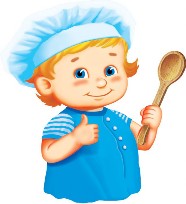 Нормативные правовые акты Президента Российской Федерации1. Указ Президента Российской Федерации от 9 октября 2007 г. № 1351 «Об утверждении Концепции демографической политики Российской Федерации на период до 2025 года»2. Указ Президента Российской Федерации от 30 января 2010 г. № 120 «Об утверждении Доктрины продовольственной безопасности Российской Федерации» Нормативные акты Правительства Российской Федерации3. Основы государственной политики Российской Федерации в области здорового питания населения на период до 2020 года (утверждены распоряжением Правительства Российской Федерации от 25 октября 2010 г. № 1873-р)Федеральные законы4. Закон Российской Федерации от 7.02.1992 №2300-I "О защите прав потребителей"5. Закон Российской Федерации от 29 декабря 2012 года N 273-ФЗ «ОБ ОБРАЗОВАНИИ В РОССИЙСКОЙ ФЕДЕРАЦИИ»6. Федеральный закон от 21 декабря 1996 г. № 159-ФЗ «О дополнительных гарантиях по социальной поддержке детей-сирот и детей, оставшихся без попечения родителей».7. Федеральный закон от 30 марта 1999 г. № 52-ФЗ «О санитарно-эпидемиологическом благополучии населения»8. Федеральный закон от 2 января 2000 г. № 29-ФЗ «О качестве и безопасности пищевых продуктов»9. Федеральный закон от 21 ноября 2011 г. № 323-ФЗ «Об основах охраны здоровья граждан в Российской Федерации»10. Федеральный закон от 22 мая 2003 г. № 54-ФЗ «О применении контрольно-кассовой техники при осуществлении наличных денежных расчетов и (или) расчетов с использованием платежных карт»11. Федеральный закон от 5 апреля 2013 г. № 44-ФЗ "О контрактной системе в сфере закупок товаров, работ, услуг для обеспечения госудасртвенных и муниципальных нужд"12. Федеральный закон от 12 июня 2008 г. № 88-ФЗ «Технический регламент на молоко и молочную продукцию»13. Федеральный закон от 24 июня 2008 г. № 90-ФЗ «Технический регламент на масложировую продукцию»14. Федеральный закон от 27 октября 2008 г. № 178-ФЗ «Технический регламент на соковую продукцию из фруктов и овощей»15. Федеральный закон от 13 июля 2015 г. № 243-ФЗ "О внесении изменений в Закон Российской Федерации "О ветеринарии" и отдельные законодательные акты Российской Федерации" 

       Локальныеные акты:         Приказ об организации питания воспитанников в 2021 году.Положение об организации питания воспитанников.Положение о бракеражной комиссии.Положение о производственном контроле.Программа производственного контроля. Положениеоб административном контроле и организации качества питания.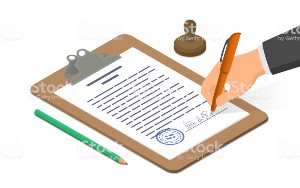 